Project de DessinCreatures Symétrique avec ton NomÉtape 1: Plie le papier en deuxÉtape 2: Écris ton nom (en lettre cursives) dans le sens de la longueur sur un un côté, occupant toute la longueur. Pesse fort avec le crayon/marquer noir en dessinant.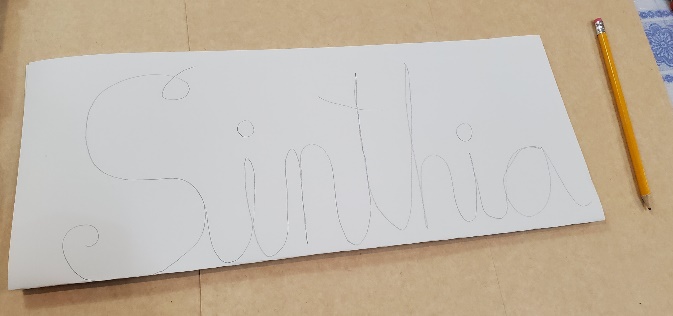 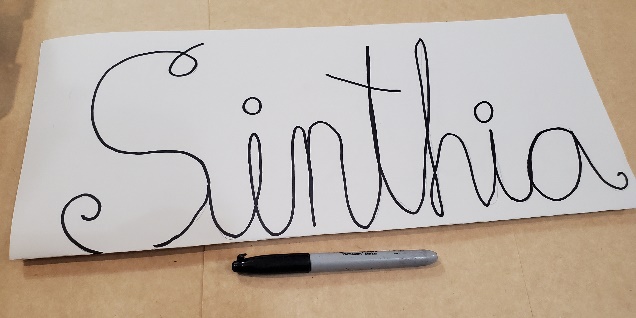 Étape 3: Pliez le papier et tracez les lignes que vous pouvez voir à travers le papier. Étape 4: Utilise un marqueur noir pour tracer le nom des deux côtés. 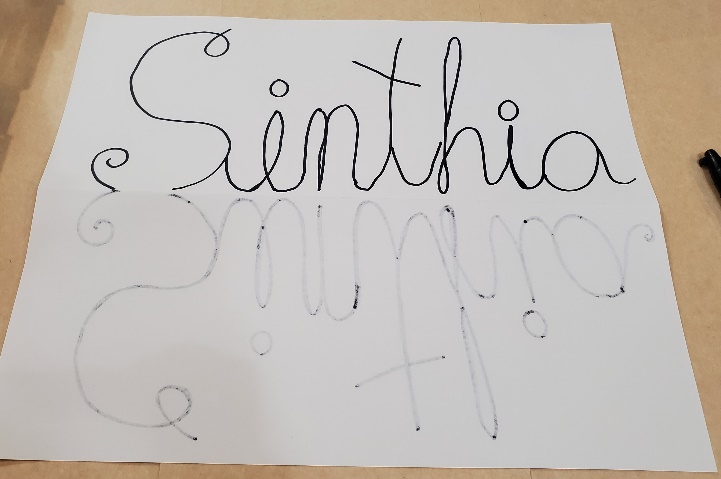 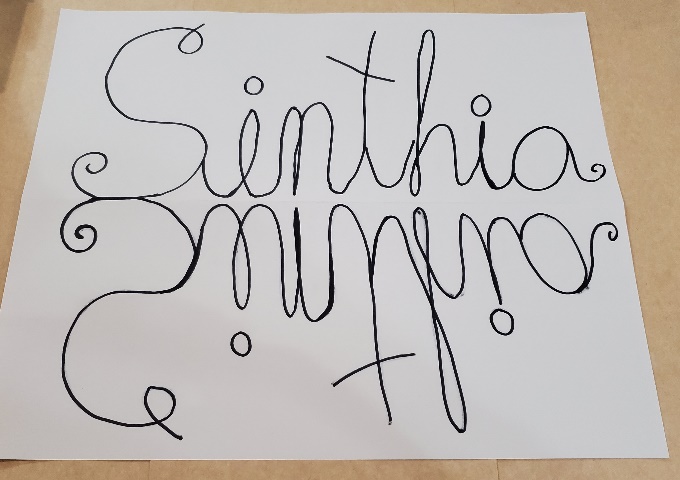 Étape 5: Tourne le papier verticalement et recherche les éléments de corps dans le nom. Ajoute des yeux, une bouche, des pieds, etc. ainsi que d'autres détails.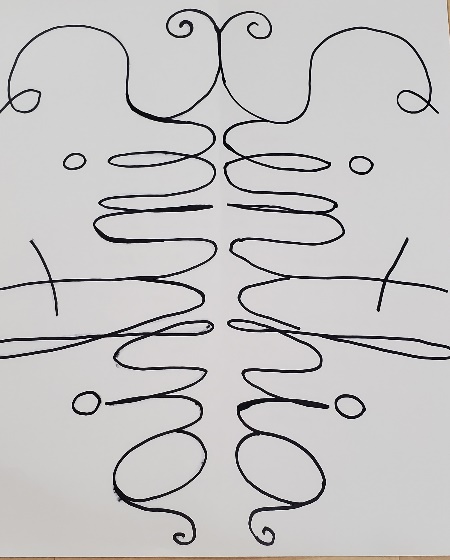 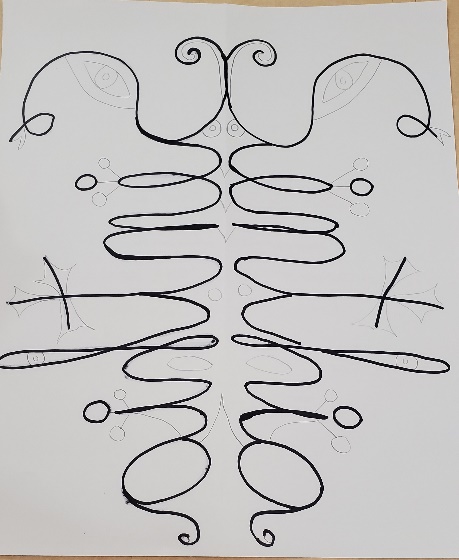 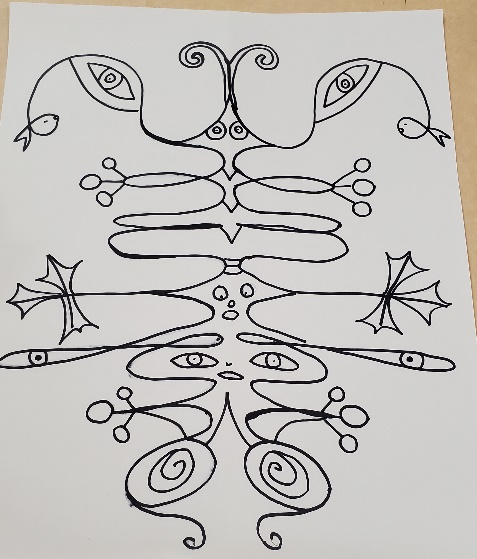 Étape 6: Colorie ta créature avec des crayons, des crayons ou des marqueurs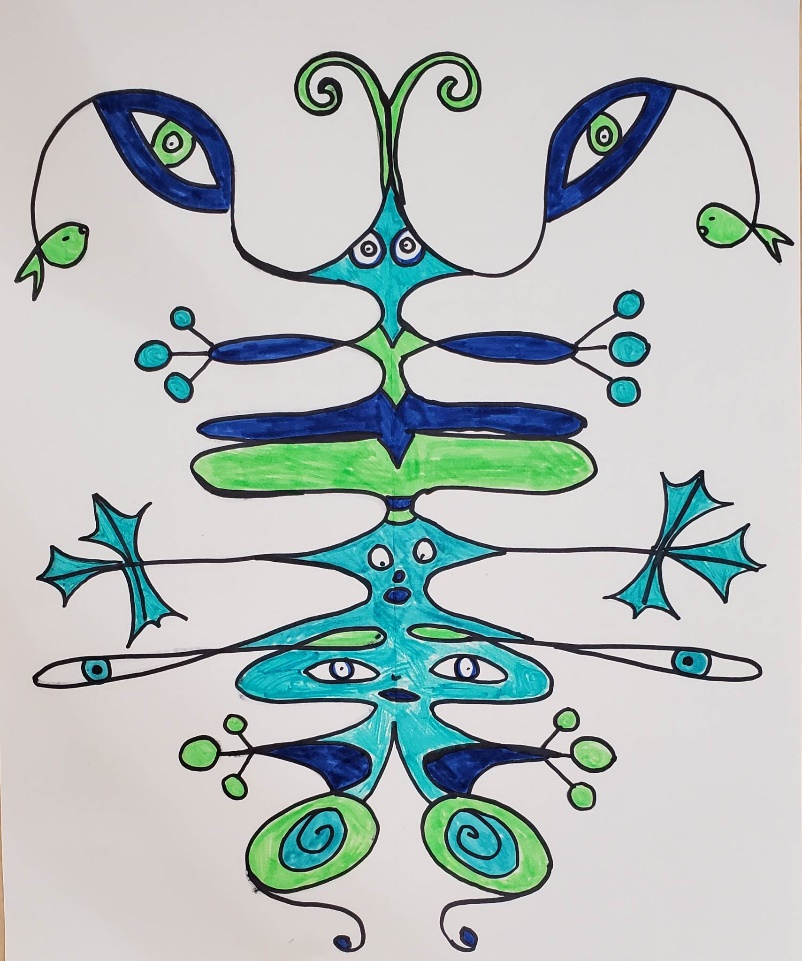 Extra: Donne un nom a ton creatureProject de DessinCreatures Symétrique avec ton NomÉtape 1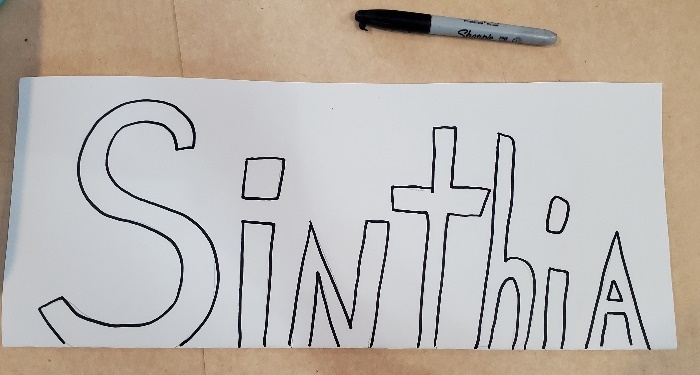 Étape 2 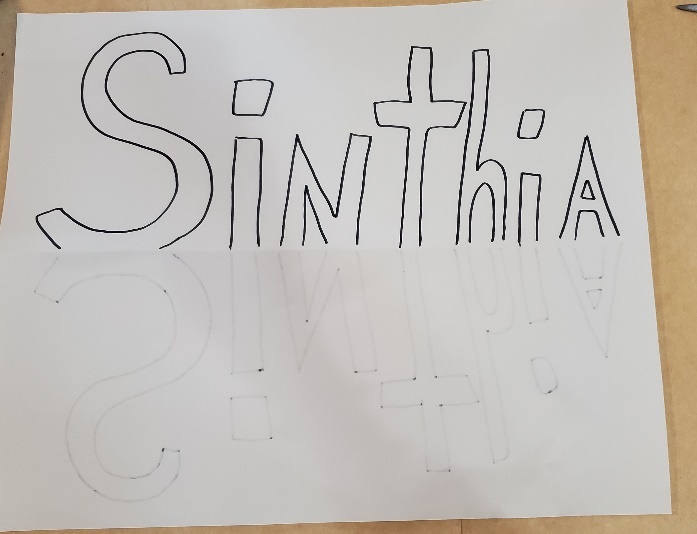 Étape 3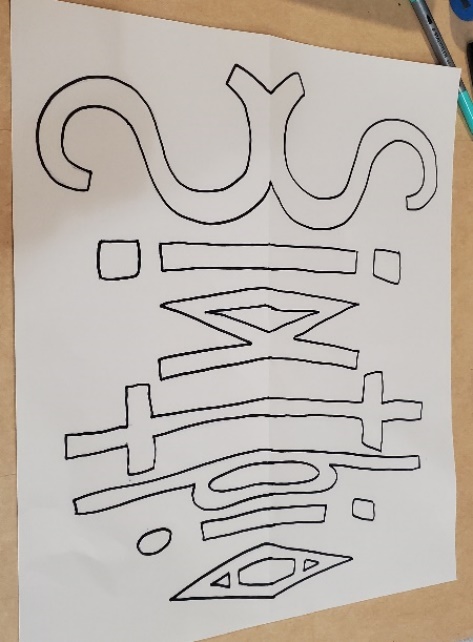 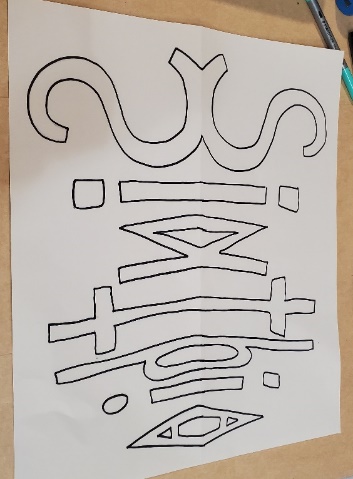 Étape 4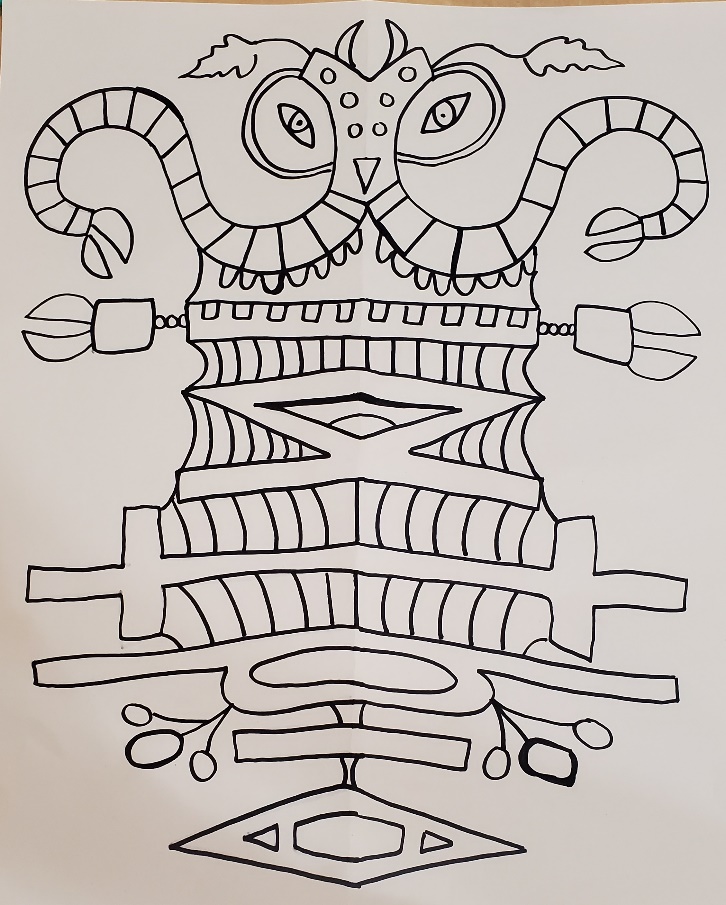 Étape 5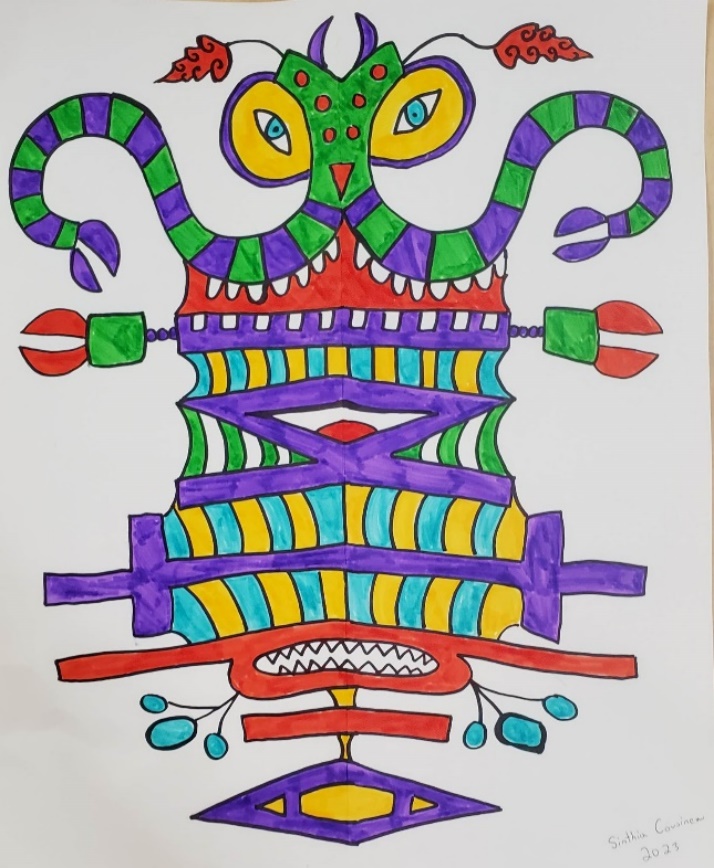 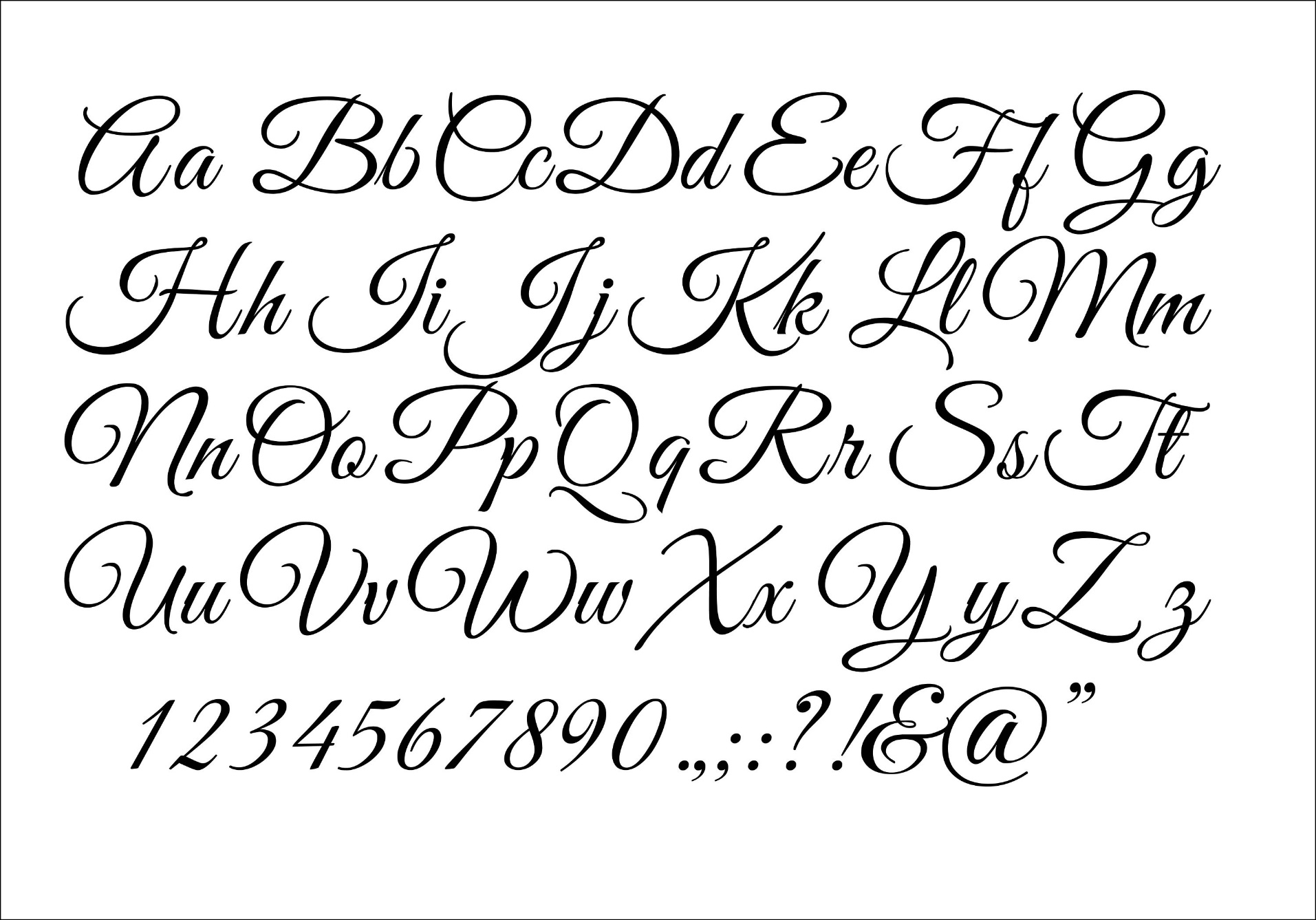 